J’ai réussi 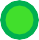    (valider seulement les consignes réussies ) Ma signature :	Signature de l’adulte :Exemples de consignes visées :J’invente une énigme pour le défi-mathsJe crée un exercice en conjugaisonJe prends un temps de lecture pour la préparation de mon exposéJ’accepte d’être tuteur de X et Y pour une compétence visée en SciencesJe me déplace sans bruit pour accéder à mon « ilôt d’approndissement »Je poursuis mes recherches pour mon exposé dans la salle informatiqueJ’utilise un guide méthodologique pour auto-évaluer mon travailJe peux (activité attractive ) si j’ai répondu aux consignes de présentation de mes cahiersJe respecte les modalités de prise de parole dans la classeVALORISEZ ET STIMULEZ VOTRE ELEVE : LE JEU DES POINTS VERTS Lorsque votre élève applique la consigne, mettez un point vert en faisant des commentaires positifs (conséquence positive). Lorsque votre enfant n’applique pas la consigne, ne rien faire, sans aucun commentaire (conséquence neutre)     Les bilans de fin de semaineNe comptez et ne valorisez que les points verts.Votre élève/enfant peut alors selon la somme obtenue, les échanger en choisissant sur un catalogue des objectifs (récompenses ou privilèges) qu’il désire avoir.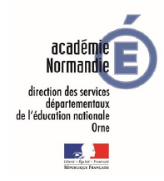 Contrat Prénom : NOM : Ecole : ……………………………………………………………………………………………………………………………Période : du ………………………. au ………………………………….. Contrat Prénom : NOM : Ecole : ……………………………………………………………………………………………………………………………CONSIGNESlundilundimardimardijeudijeudivendredivendrediCONSIGNESmoiadultemoiadultemoiadultemoiadulte